Тема: Проектирование логистических сетейЛогистический канал (или канал распределения) — это структура, которая представляет собой частично упорядоченное множество элементов логистической системы и осуществляет доставку материального потока от производителя к потребителю.Характеристики логистического канала.длина — это количество промежуточных звеньев, т.е. уровней логистического канала между производителем и потребителем;ширина — это число промежуточных звеньев на каждом уровне распределения продукции.В зависимости от длины логистического канала они подразделяются на каналы:нулевого уровня — между производителем и потребителем отсутствуют посредники;первого уровня — между производителем и потребителем присутствует розничный посредник;второго уровня — между производителем и потребителем присутствуют оптовый и розничный посредники;третьего уровня — между производителем и потребителем присутствуют оптовый, мелкооптовый и розничный посредники.Канал называется горизонтальным, если посредники между производителем и потребителем отдельные предприятия, цель которых максимизировать свою прибыль (такие каналы — традиционные). Недостаток в том, что все участники являются отдельными независимыми предприятиями и они не могут контролировать работу других участников, а максимизация прибыли каждого из них может противоречить максимизации прибыли всей системы.В противовес традиционной организации каналов распределения логистика предлагает свой подход. Вертикальные каналы распределения – это каналы, состоящие из производителя и одного или нескольких посредников, действующих как одна система.Участники канала выполняют следующие функции:исследовательскую работу — сбор информации, необходимой для планирования распределения продукции и услуг;стимулирование сбыта путем создания и распространения информации о товарах;установление контактов с потенциальными покупателями;приспособление товара к требованиям покупателя;проведение переговоров с потенциальными потребителями продукции;организацию товародвижения — транспортировку и складирование товара;финансирование движения товаров по каналу распределения;принятие на себя рисков, связанных с функционированием канала.Все эти функции должны выполняться в процессе распределения готовой продукции. Не обязательно вводить нового участника логистического канала для каждой функции, но все они должны присутствовать, т.е. участники могут выполнять по несколько функций. В принципе, производитель может сам реализовывать часть из них. Однако это вызывает рост издержек производителя. С другой стороны, посредники увеличивают цену товара для покрытия своих издержек на движение материального потока, но в этом случае снижаются затраты производителя.Выбор участников распределительного канала — важное решение производителя.Логистическая сеть — это совокупность всех логистических каналов системы.Классы сложности логистических цепей:простая логистическая цепь:Продавец Покупатель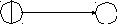 складывается или внутри одного предприятия, или между двумя предприятиями, которые находятся в одном городе либо имеется договор на прямые поставки. Перевозка осуществляется самим продавцом или покупателем;средней сложности:Посредник-перевозчикПродавец Покупатель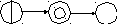 сложные логистические цепи (сети):Продавец Покупатель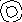 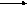 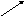 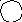 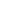 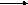 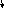 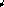 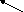 биржа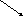 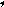 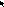 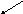 посредники посредникипродавца покупателя.Пример сложной сети при железнодорожных перевозках:где: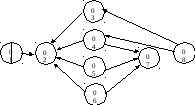 01 – продавец;02 – посредник отделения железной дороги — перевозчик купленных товаров;03 – орган железной дороги, сдающий в аренду участок железнодорожного пути на грузовой станции;04 – погрузочно-разгрузочная организация, которая предоставляет на прокат технику для отгрузки;05 – организация или фирма, предоставляющая бригаду грузчиков для разгрузки;06 – экспертные организации;07 - автотранспортные организации, перевозчик грузов со станции;08 – покупатель.сверхсложная сеть — древовидный граф: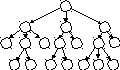 Проектирование логистической сети  — процесс оценки альтернативных конфигураций логистической сети и выбора той, которая максимизирует общую прибыль сети в целом и позволяет повысить производительность каждого отдельного звена цепи поставок.Задачи проектирования логистической сети:Моделирование цепи поставок — включает решения по определению количества, месторасположению, мощностей заводов, складов, поставщиков и т. д.;Управление запасами  — включает определение оптимального уровня запасов, стратегии управления запасами, с учетом колебаний спроса, времени поставки, затрат, связанных с содержанием запасов;Распределение ресурсов — на этом этапе решается задачи определения производственного расписания и плана поставок в сети цепи поставок, нахождения компромисса между затратами на переналадку оборудования (финансовыми и временными) и затратами на транспортировку и хранение товаров.